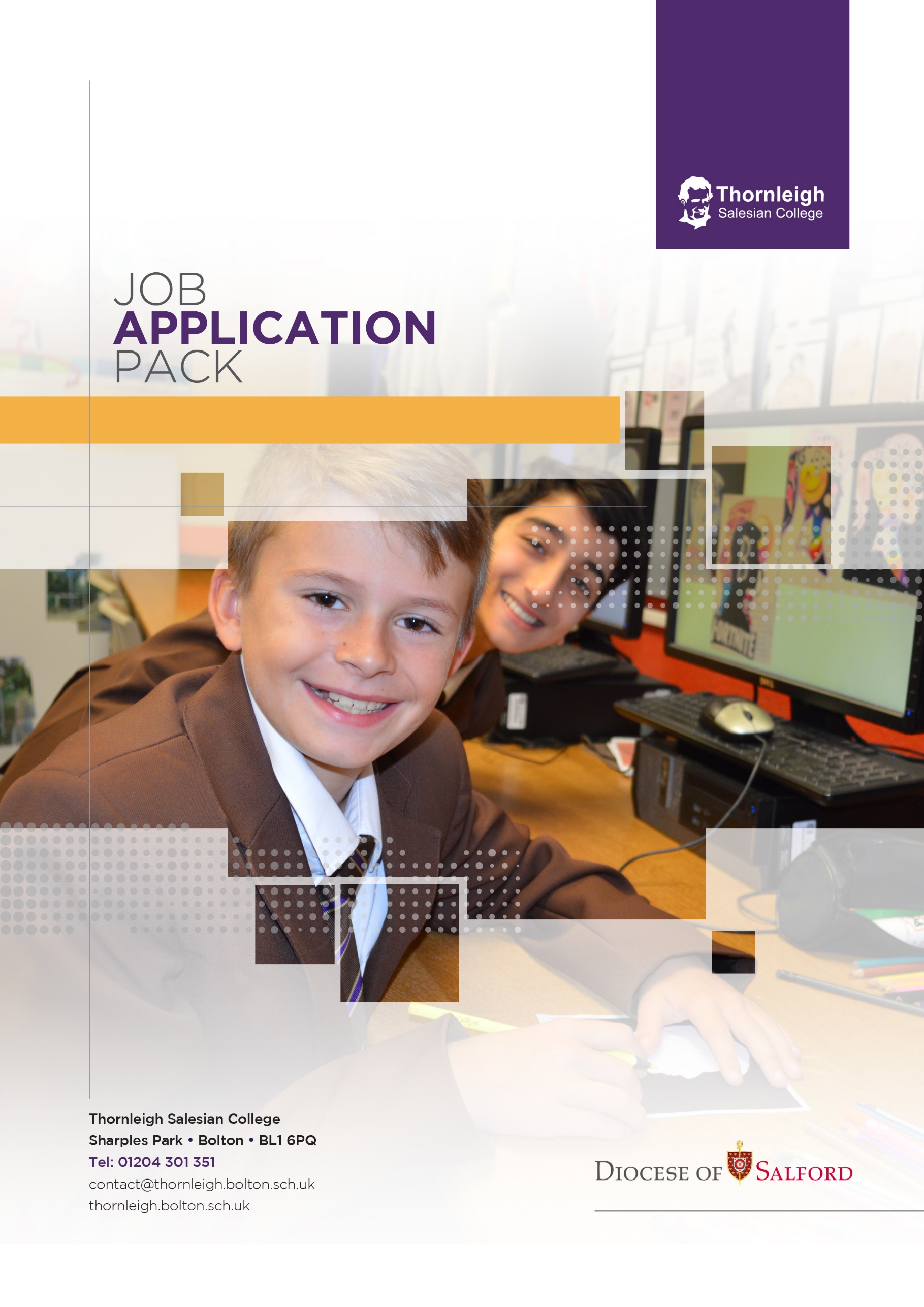 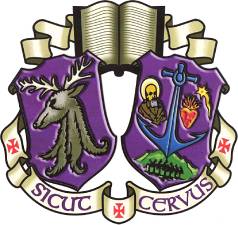 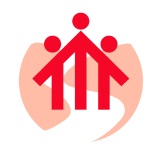                     Email: contact@thornleigh.bolton.sch.uk      www.thornleigh.bolton.sch.ukFebruary 2019Dear ApplicantThank you for considering applying for the post of Headteacher at Thornleigh Salesian College. We are looking for a dynamic leader to build on the considerable successes of the school over recent years. We are rightly proud of our amazing staff and pupils and their achievements, and our school is ready to continue its journey as the exceptional school that it is. We are steeped in the Salesian tradition of Catholic education and, once in post, we will immerse the successful candidate in the unique ethos of our school and introduce you to the Salesian network.Our school delivers a broad curriculum to pupils aged 11 – 19 managed by a highly professional and passionate leadership team, including a dedicated sixth form team. The Governing Body sees this as an exciting opportunity for the new head teacher to lead the school through the next important phase of its improvement journey, building on and developing the progress made in all aspects of school life under the current headship. The successful candidate will be joining a happy and welcoming community that is keen to further develop the quality of provision and continue to deliver improved outcomes year on year.We are committed to delivering the best learning and life experiences possible for all our students.  We value the qualities of each student as a unique individual and we strive to nurture their talents in an inclusive environment and help them grow in confidence as they are challenged and supported to fulfil their potential. The school promotes an ethos and culture of celebration within a strong pastoral care system, that values every member of the school community, and we adhere to St John Bosco’s tenet that ‘it is not enough for a child to be loved they must know they are loved’ The successful candidate will have the ability to build effective relationships with all stakeholders. He/She will need to be able to challenge positively, celebrate success and lead change effectively. The information pack enclosed, with this letter, will support you in understanding the context of our school and its priorities. Please consider carefully the job description and person specification for the post. Your personal statement must relate to the specification and be personalised to meet the priorities of Thornleigh Salesian College.Please send all applications to our Clerk to Governors, Miss Natalie Hamer, at recruitment@thornleigh.bolton.sch.uk  and contact her directly at nhamer@thornleigh.bolton.sch.uk for any further information and to arrange your visit to see our school, we look forward to receiving your application.Yours faithfully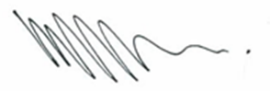 John F CorriganChair of Governors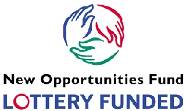 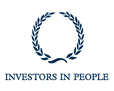 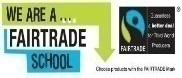 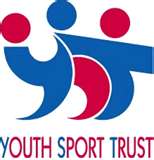 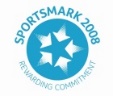 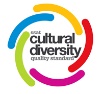 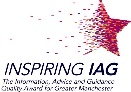 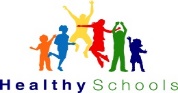 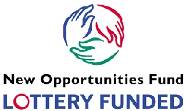 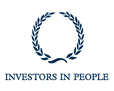 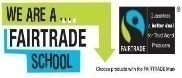 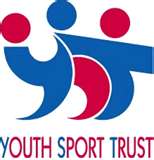 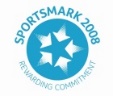 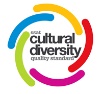 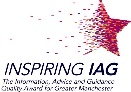 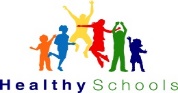 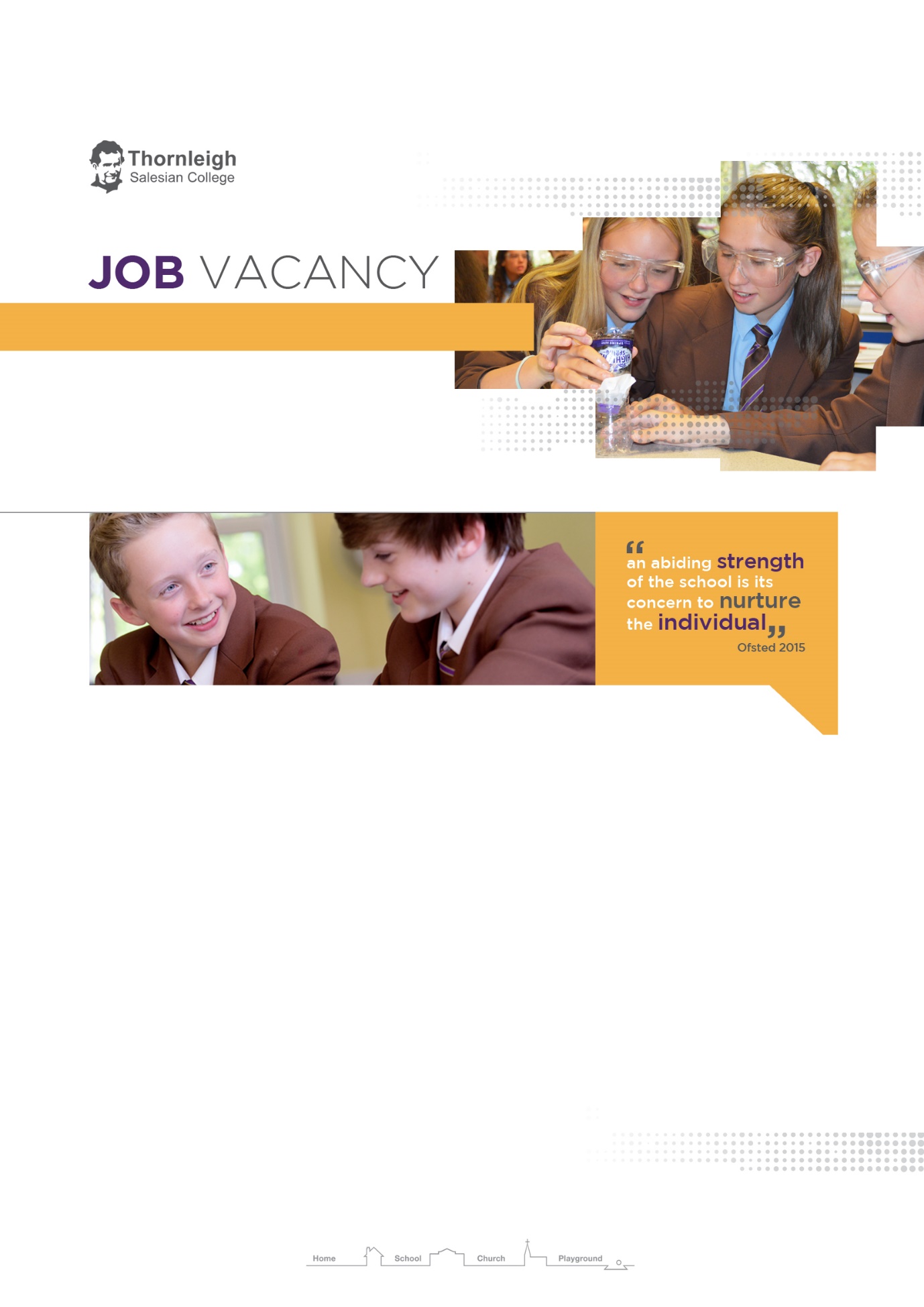 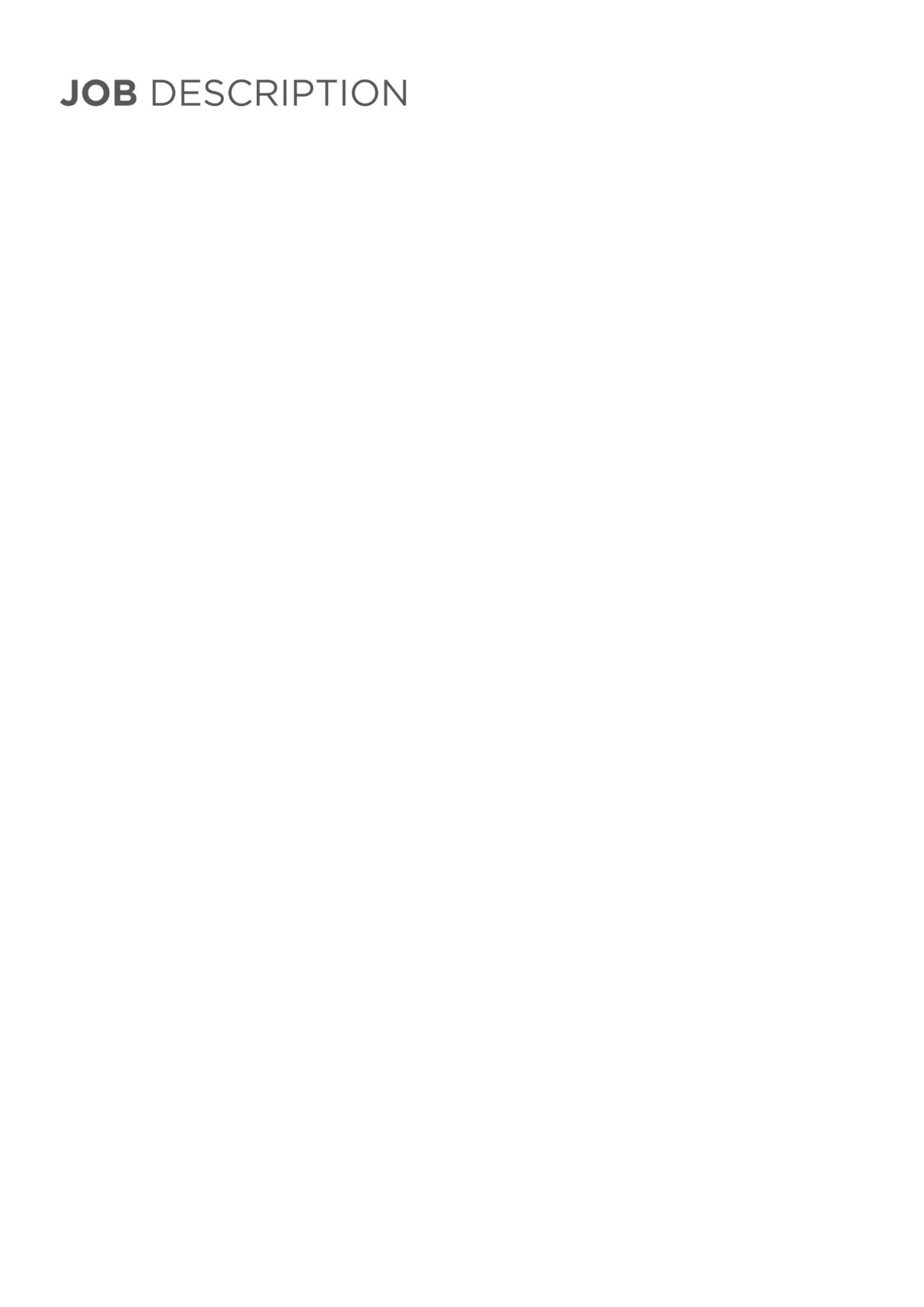 IntroductionThe school has been designated by the Secretary of State as a school with a religious character. Its Instrument of Government states that it is part of the Catholic Church and is to be conducted as a Catholic school in accordance with Canon Law, the teachings of the Catholic Church and the Salesians of Don Bosco trust deed.  At all times the school is to serve as a witness to the Catholic faith in Our Lord Jesus Christ. The post is therefore reserved for a practising Catholic who can show by example and from experience that he or she will ensure that the school is distinctively Catholic and Salesian in all its aspects.This appointment is made by the governing board of the school and is subject to the terms of the Catholic Education Service contract signed with the governors as employers; the current conditions of service for Headteachers contained in the School Teachers’ Pay and Conditions document as well as all other current education and employment legislation and statutory guidance. This job description is based on the key areas identified in the National Standards of Excellence for Headteachers (2015). These standards are in turn built upon the Teaching Standards (2011) which apply to all teachers, including Headteachers.The governing board and the diocese acknowledge the importance of the role of the Catholic Headteacher and will actively offer continuing support, encouragement, affirmation and realistic challenge to the successful candidate.The governing board is committed to safeguarding and promoting the welfare of children and young people.  The Headteacher must ensure that the highest priority is given to following the guidance and regulations relating to safeguarding and child protection.  Appointment is conditional upon receipt of satisfactory Disclosure and Barring Service (DBS) checks in relation to criminal and child protection matters.  A. The Core Purpose of the HeadteacherThe core purpose of the Headteacher is to provide professional leadership and management of the school. This will promote a secure foundation from which to achieve high standards in all areas of the school’s work. To gain this success, a Headteacher must establish high quality education by effectively managing teaching and learning and using personalised learning to realise the potential of all pupils. Headteachers must establish a culture that promotes excellence, equality and high expectations of all pupils. This will include ensuring that religious education is in accordance with the teachings, doctrines, discipline and general and particular norms of the Catholic Church.The ‘preferred future’, expressed in the strategic vision and development of a Catholic school, stems from the educational mission of the Church, which is reflected in the school’s  mission statement and school improvement plan.The Headteacher, working with the governing board and others, is expected to draw on the person, life and teachings of Jesus Christ to create a shared vision and strategic plan, which inspires and motivates pupils, staff and all other members of the community. The vision should explore Gospel values, core educational values and moral purpose and be inclusive of stakeholders’ values and beliefs.The Headteacher is the leading professional in the school. Accountable to the governing board, the Headteacher provides vision, leadership and direction for the school and ensures that it is managed and organised to meet its aims and targets. The Headteacher, working with others, is responsible for evaluating the school’s performance to identify the priorities for continuous improvement and raising standards; ensuring equality of opportunity for all; developing policies and practices; ensuring that resources are efficiently and effectively used to achieve the school’s aims and objectives and for the day-to-day management, organisation and administration of the school.The Headteacher, working with and through others, secures the commitment of the wider community to the school by developing and maintaining effective partnerships with, for example, schools, other services and agencies for children, parishes, the diocese, the local authority, higher education institutions and employers. Through such partnerships and other activities, Headteachers play a key role in contributing to the development of the education system as a whole and collaborating with others to raise standards locally.Drawing on the support provided by members of the school community, the Headteacher is responsible for creating a productive learning environment which is engaging and fulfilling for all pupils. B. The Four Domains of Headship1. Qualities and KnowledgeThe strategic direction and development of the school stem from the educational mission of the Church.  The Headteacher will ensure that his/her leadership demonstrates commitment to promoting and developing the school’s distinctive Catholic identity through the search for excellence in all area of this work.Critical to the role of headship is working with the governing board and others to create a shared vision and strategic plan which inspires and motivates pupils, staff and all other members of the school community. This vision should express core educational values and moral purpose and be inclusive of stakeholders’ values and beliefs.  The Headteacher will:Recognise the authority of the bishop in relation to the provision of education in the diocese and work within the school and parish community to create and promote an educational vision and values for the school which take account of the school’s Catholic mission and of the diversity, values and experiences of the school and the community it serves.2.	Hold and articulate clear Catholic values and moral purpose focused on providing a world-class education for the pupils they serve and reflecting the Catholic foundation of the school.3.	Demonstrate optimistic personal behaviour, positive relationships and attitudes towards their pupils and staff, and towards parents, governors and members of the local church and wider community.4.	Lead by example, with integrity, creativity, resilience, and clarity, drawing on their scholarship, expertise and skills and that of those around them.5.	Sustain wide, current knowledge and understanding of education and school systems locally, nationally and globally, and pursue continuous professional development that reflects the needs of a Catholic school.6.	Work with political and financial astuteness, within a clear set of principles centred on the school's Catholic vision, ably translating local, national and diocesan policy into the school's   context.7.	Communicate compellingly the school's vision and drive the strategic leadership, empowering all pupils and staff to excel. 2. Pupils and StaffIn a Catholic school the Headteacher leads a learning community rooted in Catholic belief and    principles. The search for excellence is given expression in learning and teaching which recognise pupils’ individual worth as made in the image and likeness of God. The Headteacher will lead the school community in promoting positive attitudes to learning amongst pupils and staff which stem from Christ’s vision for humanity.The Headteacher has a central responsibility for raising the quality of teaching and learning and for pupils’ achievement. This implies setting high expectations and monitoring and evaluating the effectiveness of learning outcomes. A successful learning culture will enable pupils to become effective, enthusiastic, independent learners, committed to life-long learning.In accordance with the school’s Catholic ethos, the Headteacher will:Demand ambitious standards of achievement and attendance for all pupils, overcoming disadvantage and advancing equality, instilling a strong sense of accountability in staff for the impact of their work on pupils' outcomes. Ensure high quality personal, social, health education and citizenship in accordance with the teachings and doctrines of the Catholic Church. Ensure quality provision for pupils’ spiritual, moral, social and cultural education in line with the distinctive Catholic nature, purpose and aims of the school.2.	Secure excellent teaching through an analytical understanding of how pupils learn and of the core features of successful classroom practice and curriculum design, leading to rich curriculum opportunities and pupils' well-being, taking full account of the school’s Catholic foundation. 3.	Establish an educational culture of "open classrooms" as a basis for sharing best practice within and between schools, drawing on and conducting relevant research and robust data analysis. 4.	Create an ethos based on Catholic values within which all staff are motivated and supported to develop their own skills and subject knowledge, and to support each other. 5.	Identify emerging talents, coaching current and aspiring leaders in a climate where excellence is the standard, leading to clear succession planning. Hold all staff to account for their professional conduct and practice.3. Systems and ProcessIn the Catholic school all deployment of staff, finance, material resources, time and energy should promote the common good of the community in accordance with the school’s Mission Statement.The Headteacher needs to provide effective organisation and management of the school and seek ways of improving organisational structures and functions based on rigorous self-evaluation. The Headteacher should ensure that the school and the people and resources within it are organised and managed to provide an efficient, effective and safe learning environment. These management responsibilities imply the re-examination of the roles and responsibilities of those adults working in the school to build capacity across the workforce and ensure resources are deployed to achieve value for money.Effective Headteachers manage themselves and their relationships well. Headship is about building a professional learning community which enables others to achieve. Through performance management and effective continuing professional development practice, the Headteacher supports all staff to achieve high standards. To equip themselves with the capacity to deal with the complexity of the role and the range of leadership skills and actions required of them, Headteachers should be committed to their own continuing professional development.In accordance with the school’s Catholic ethos, the Headteacher will:1.	Ensure that the school's systems, organisation and processes are well-considered, efficient and fit for purpose, upholding the principles of transparency, integrity and probity within the Catholic context. Ensure arrangements for the daily Act of Collective Worship and the spiritual life of the school. Ensure the diocesan policy for Religious Education is fulfilled.2.	Provide a safe, calm and well-ordered environment for all pupils and staff, focused on safeguarding pupils and developing their exemplary behaviour in school and in the wider society.3.	Establish rigorous, fair and transparent systems and measures for managing the performance of all staff, addressing any under-performance, supporting staff to improve and valuing excellent practice. 4.	Welcome strong governance and actively support the governing board to understand its role and deliver its functions effectively – in particular its functions to set school strategy and hold the Headteacher to account for pupil, staff and financial performance.5.	Exercise strategic, curriculum-led financial planning to ensure the equitable deployment of budgets and resources, in the best interests of pupils' achievements, the school's sustainability and its Catholic character. 6.	Distribute leadership throughout the organisation, forging teams of colleagues who have distinct roles and responsibilities and hold each other to account for their decision making. 4. The Self-improving School SystemIn a Catholic school the Headteacher is responsible for the mission of the school to the local and wider Catholic community and beyond. He/she will collaborate with the parish and other Catholic organisations as well as with the wider educational community for the benefit of the school’s community and others. He/she will demonstrate a belief that community and school are interdependent and that engagement with the community promotes school development.The Headteacher should commit to engaging with the internal and external school community to secure equity and entitlement. The Headteacher should collaborate with other schools in order to share expertise and bring positive benefits to their own and other schools. The Headteacher should work collaboratively at both strategic and operational levels with parents and carers and across multiple agencies for the wellbeing of all children. The Headteacher shares responsibility for leadership of the wider educational system and should be aware that school improvement and community development are interdependent.Working in a spirit of collaboration to secure Catholic principles of equity and entitlement, the Headteacher will:1.    Create an outward-facing school which works with other schools, organisations and       the local community, in a climate of mutual challenge, to champion best practice       and secure excellent achievements for all pupils. Build a school culture and       curriculum based on Gospel values, the teaching of Jesus Christ and the Catholic       Church, which take account of the richness and diversity of the school’s       communities.2.	Develop effective relationships with fellow professionals, colleagues in other public services, parents/carers and the parish community to improve academic and social outcomes for all pupils.3.	Challenge educational orthodoxies in the best interests of achieving excellence, harnessing the findings of well-evidenced research to frame self-regulating and self-improving schools.4.	Shape the current and future quality of the teaching profession through high quality training and sustained professional development of all staff.5.	In the context of the school’s Catholic ethos, model entrepreneurial and innovative approaches to school improvement, leadership and governance, confident of the vital contribution of internal and external accountability.6.	Inspire and influence others, within and beyond schools, to believe in the fundamental importance of education in young people's lives and to promote the value of education especially within a Catholic context.	This job description forms part of the contract of employment of the person appointed to the post. It reflects the position at the present time only and may be reviewed in negotiation with the employee in the future. The appointment is subject to the current conditions of employment in the School Teachers’ Pay and Conditions Document as they relate to Headteachers.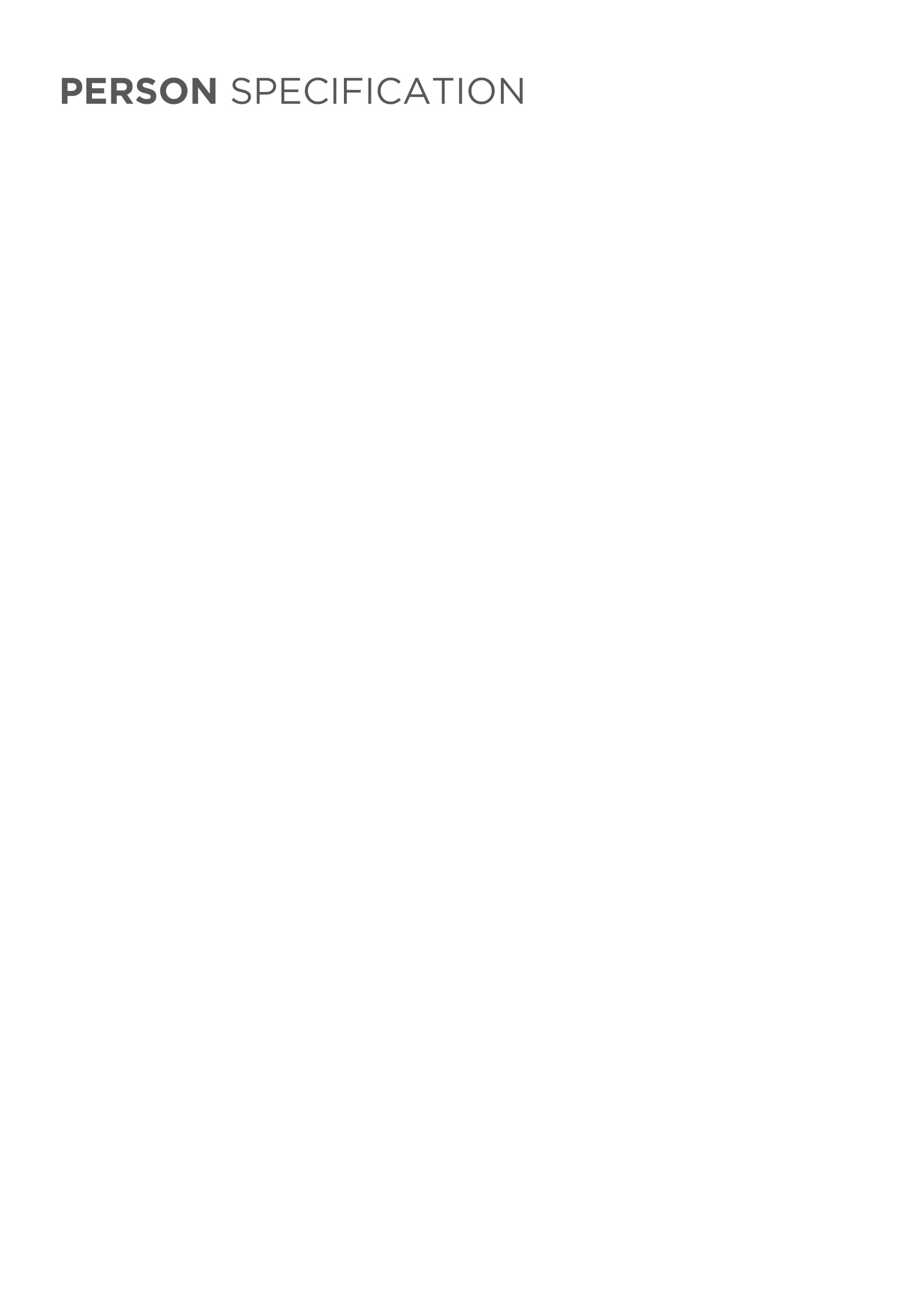 The school’s Instrument of Government states that it is part of the Catholic Church and is to be conducted as a Catholic school in accordance with Canon Law, the teachings of the Roman Catholic Church and the Salesians of Don Bosco Trust Deed. At all times the school is to serve as a witness to the Catholic Faith in Our Lord Jesus Christ. The post therefore requires a practising Catholic who can show by example and from experience that he or she will ensure that the school is distinctively Catholic and Salesian in all its aspects.This school, Thornleigh Salesian College, is committed to safeguarding and promoting the welfare of children and young people and expects all staff to share this commitment.The applicant will be required to safeguard and promote the welfare of children and young people.Source Key: A = Application Form I = Interview R = References CC = Checking CertificatesNote: Candidates failing to meet any of the essential criteria will automatically be excluded [A] Faith CommitmentTo be able to demonstrate their knowledge and understanding of the following in the context of a Catholic school.[B] Qualifications [C] Professional Development[D] School leadership and management experience[E] Experience and knowledge of teaching[F] Professional Attributes[G] Professional Skills(Based on the National Standards of Excellence for Headteachers 2015)The Headteacher is expected to have a good knowledge of the National Standards of Excellence for Headteachers (2015) upon which the job description is based and be willing to work towards the achievement of these standards. In addition, the Headteacher will be expected to work with the governors to set annual personal objectives within the framework of these standards: Qualities and Knowledge Pupils and Staff Systems and Processes The Self-improving School System[H] Personal QualitiesAll of the following are considered essential for the post and will be assessed through interview and reference: Continue to promote the school's strong Salesian educational philosophy and values Inspire, challenge, motivate and empower teams and individuals to achieve high goals Demonstrate personal enthusiasm and commitment to leadership aimed at making positive difference to children and young people Build and maintain quality relationships through interpersonal skills and effective  communication Demonstrate personal and professional integrity, including modelling values and vision Manage and resolve conflict Prioritise, plan and organise themselves and others Think analytically and creatively and demonstrate initiative in solving problems Be aware of their own strengths and areas for development Listening to, reflecting and acting upon feedback from others Demonstrate a capacity for sustained hard work with energy, vigour and resilience [I] Confidential References and ReportsThe governors reserve the right in exceptional cases to seek additional references from other former employers where this seems appropriate.[J]	Application Form and Supporting StatementThe Application Form must be fully completed. The supporting statement should not exceed 1300 words in length, be clear, concise and related to the post and setting applied for. EssentialDesirableSource 1Practising CatholicEA/I/R 2Involvement in parish communityD A/I/R3Knowledge and understanding of Educational principles of St John BoscoE A/I4Leading school worshipEA/I5Ways of developing religious education and worshipE A/I6A commitment to strategic thinking and planning that builds,         communicates and carries forward a coherent and shared vision for the Catholic ethos of the schoolD A/I7How relationships should be fostered and developed between the school, parishes, its Salesian community and Diocese of SalfordD A/I8Has completed a Catholic Leadership Programme or has a           commitment to do soD A/I/CC9Qualified teacher statusEA/CC10DegreeEA/CC 11Evidence of appropriate professional development for the role of HeadteacherE A 12Evidence of recent leadership and management professional          developmentE A 13Has successfully undertaken appropriate Child Protection trainingE A 14Up to date safeguarding training and knowledge of legislation for the protection of young peopleE A/I/CC 15Recent successful leadership as a HeadteacherD A/I/R 16Recent successful leadership as a Deputy Headteacher E A/I/R 17Evidence of successfully leading school improvementE A/I/R 18Evidence of the application of strategies to review, evaluate and improve teaching and learningE A/I/R 19Experience of curriculum leadership and developmentE A/I/R 20Experience of working constructively with parentsE A/I/R 21Experience of monitoring staff performanceEA/I/R 22Experience of effective budget management and financial analysis DA/I/R 23The ability to work effectively with and provide advice and support to the Governing Board to enable it to meet its responsibilities EA/I/R 24An understanding of strategic financial planning in relation to its   contribution to school improvement and pupil achievementE A/I/R 25To have experience of guiding, coaching, mentoring or training individuals or teamsE A/I/R 26Is able to demonstrate a good awareness of current national           education policy and strategyE A/I/R 27Successful teaching of students in the secondary phaseEA/I/R 28To have knowledge and understanding of an 11-18 environmentDA/I/R 29Displays commitment to the protection and safeguarding of children and young peopleEA/I/R 30Experience of providing professional challenge and support to others through the performance management processEA/I/R 31Has up to date knowledge and understanding of relevant legislation, agencies and protection of children and young peopleEA/I/R 32To be able to effectively use data, assessment and target setting to raise standardsEA/I/R 33To be able to exemplify how the needs of all pupils have been metEA/I/R 34Demonstrate an understanding, awareness and empathy for the needs of the pupils at the school and how these will be met EA/I/R 35Demonstrate a clear rationale for behaviour management and a proven track record of the effective implementation of a range of behaviour management strategies E A/I/R 36Excellent written and oral communication skills  EA/I/R 37A leader of learning demonstrating, promoting and encouraging outstanding classroom practice EA/I/R 38Show a good commitment to sustained attendance at workEA/I/RA positive and supportive faith reference from a priest where the applicant regularly worshipsEPositive recommendation from all referees, including current employerEA 3rd supportive professional referenceE